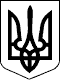 СУМСЬКА МІСЬКА РАДАVII СКЛИКАННЯ _____ СЕСІЯРІШЕННЯЗ метою приведення Положення про управління державного архітектурно-будівельного контролю Сумської міської ради у відповідність до вимог чинного законодавства України, враховуючи норми Примірного положення про органи державного архітектурно-будівельного контролю, затвердженого постановою Кабінету Міністрів України від 19 серпня 2015 року № 671, керуючись статтею 25 Закону України «Про місцеве самоврядування в Україні», Сумська міська радаВИРІШИЛА:	Унести зміни до рішення Сумської міської ради від 28 вересня 2016 року № 1129-МР «Про Положення про управління державного архітектурно-будівельного контролю Сумської міської ради», виклавши додаток до рішення в новій редакції згідно з додатком до цього рішення.  Міський голова                                                                   	О.М. ЛисенкоВиконавець: Довбня А.М._______________________Ініціатор розгляду питання – міський голова.Проект рішення підготовлено управлінням державного архітектурно-будівельного контролю Сумської міської ради.Доповідач - управління державного архітектурно-будівельного контролю Сумської міської радиПроектОприлюднено«____» ______________2016від ________ 2016 року № _____ -МРм. СумиПро внесення змін до рішення Сумської міської ради від 28 вересня 2016 року № 1129 – МР «Про Положення про управління державного архітектурно-будівельного контролю Сумської міської ради »